kwietnia                            (2 godz. lekcyjne)Temat: Bieg życia. Ernest Hemingway „Stary człowiek i morze”Wyobraź sobie, że Santiago stara się o pracę w przedsiębiorstwie połowu ryb. Musi dostarczyć podanie i CV. Wypełnij za niego te dokumenty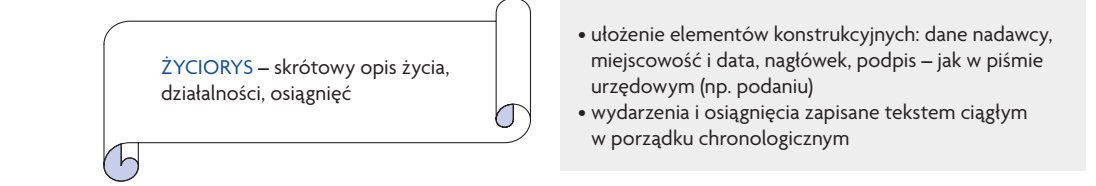 ………………………………………,………………………………
miejscowość i dataDane nadawcy:
imię i nazwisko, adres
……………………………………………..
…………………………………………….
……………………………………………….					Adresat, jego funkcja
								……………………………………………….
								………………………………………………..
Sformułowanie prośbyZwracam się z prośbą…………………………………………………………………………………………………………….
………………………………………………………………………………………………………………………………………………
Uzasadnienie prośby
    Prośbę swą uzasadniam……………………………………………………………………………………………………..
………………………………………………………………………………………………………………………………………………
………………………………………………………………………………………………………………………………………………
Prośba o przychylność………………………………………………………………………………………….................
	Uprzejmie proszę o pozytywne…………………………………………………………………………………….
						Okazanie szacunku………………………………………………
                                                                                                             …………………………………………………
                                                                                                         Własnoręczny podpis

Informacja o załączonych dokumentach
Załączniki: 1. …………………………………………..
                    2……………………………………………Co to jest CV – definicjaCV (z łac. curriculum vitae – bieg życia) to forma życiorysu napisana wg schematu. Dane dotyczące przebiegu edukacji, zatrudnienia, umiejętności, kwalifikacji, osiągnięć przedstawia się w punktach.                                                               Curriculum VitaeDane osobowe
Imię i nazwisko……………………………………………
Adres……………………………………………………………
Wiek……………………………………………………………
Stan cywilny………………………………………………..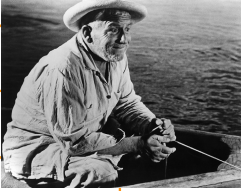 Wykształcenie:……………………………………………………………………………………………………………………Przebieg pracy  zawodowej:………………………………………………………………………………………………..
…………………………………………………………………………………………………………………………………………………………………………………………………………………………………………………………………………………………………………………………………………………………………………………………………………………………………………………………………………………………………………………………………………………………………………………………….Praktyczne umiejętności:…………………………………………………………………………………………………….
……………………………………………………………………………………………………………………………………………………………………………………………………………………………………………………………………………………………………………………………………………………………………………………………………………………………………………Zainteresowania:……………………………………………………………………………………………………………….………………………………,…………………………….. 			……………………………………………………	miejscowość, data						własnoręczny podpisZadanie domowe
Wyobraź sobie, że starasz się o pracę w wymarzonej firmie. Napisz CV i list motywacyjny ( przy wpisywaniu wykształcenia, przebiegu pracy 
i praktycznych umiejętnościach – posłuż się nieograniczoną wyobraźnią)Zadanie proszę wysłać na mojego maila elakawa594@wp.pl lub elamuciek@wp.pl  do 5 maja. Zadanie jest obowiązkowe i będzie oceniane.